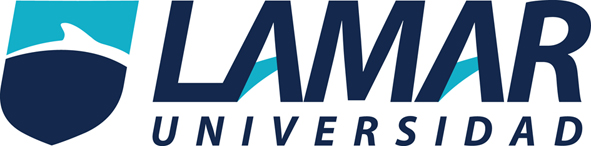 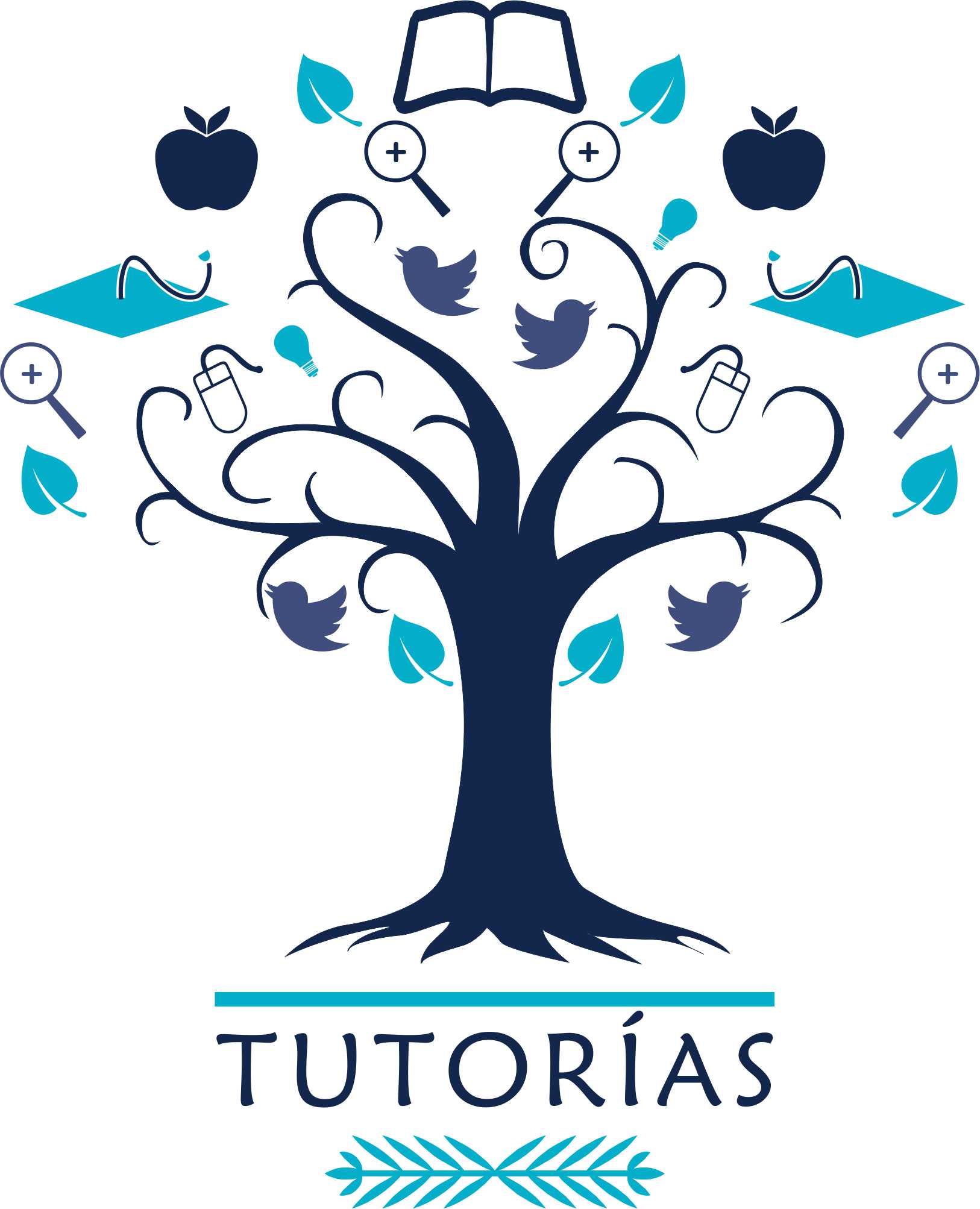 Actividad INTEGRADORA	Enterado sobre la fecha del día del examen el día 20 de Junio a las 9:00 amAportación al proyecto Tutorial de la Universidad.A raíz del transcurso de este curso y ya poniendo en práctica mi labor como tutor, brotan un sin fin de dudas, ideas y aspiraciones.Lo que considero que muy humildemente puedo aportar a este curso es mi compromiso con los alumnos a la integración en su desarrollo academico. Y el inmiscuir a los padres ya que mi labor es en Bachillerato, se que es momento de que los padres les den la libertad de tomar desiciones acorde a su edad, sin embargo los padres lamentablemente no están al pendiente de sus hijos por lo que no identifican la problemática que puedan llegar a presentar.Se que esto aplica exclusivamente para bachillerato sin embargo es importate mencionar que se deben aportar diferentes test para identificar si los padres de estos estudiantes estan al pendiente de su evolución ademas de que contribuyan a un sano desarrollo.La verdad no me resta mas que aludir  y a seguir apoyando esta noble labor ya que somos formadores de profesionistas pero principalmente de sres humanos los cuales debemos de dar armas para este mundo competitivo.Agradezco a mi asesora Silvia Yunuén González Cabrera que ha tenido un buen acompañamiento de nosotros con el fín de instruirnos en esta ardua y noble labor.ACTIVIDAD INTEGRADORA "ACTIVIDAD INTEGRADORA"Fecha de Entrega:  18 de Junio de 2015Objetivo de aprendizaje:Identificar los logros alcanzados, mediante la evaluación, para contar con elementos que permitan mejorar el proceso tutoral.
Instrucciones:Se realizará una evaluación en la última sesión presencial del diplomado.  

En un documento de word escriban que están enterados del examen, que será en la última sesión presencial del diplomado, súbanlo a la plataforma como actividad integradora; de lo contrario, no podré capturar la calificación de su examen en el sistema, para promediarla. Incluir aportación al proyecto de Tutorial de la Universidad